Home-Office-Plan für die Woche vom 12.01.-15.01.21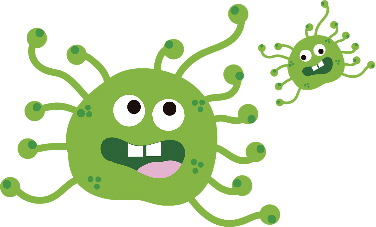 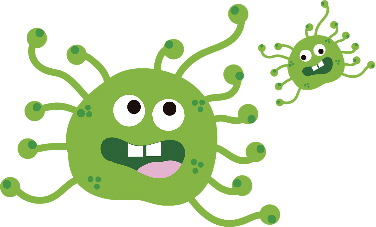 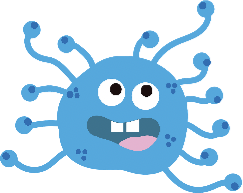 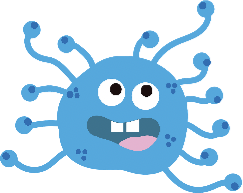 Deutsch; Kunst; ReligionThemen: Rechtschreibung, Text „Ein neues Jahr“; Kunst, „Schneemann Olaf“;  Reli, „Das Kirchenjahr“Mathe; SachunterrichtThemen: Umkehraufgaben/ Rätsel-und Knobelaufgaben; JahreszeitenMontag _____________Dienstag Rechtschreibung: Text „Ein neues Jahr“ S.1, Nr.1+2Umkehraufgaben Buch S.48, Nr. 1,2+3Su: Ab. Jahreszeiten S.1MittwochRechtschreibung: Text „Ein neues Jahr“ S.1, Nr.3+4Kunst: „Schneemann Olaf“, siehe Ab.Umkehraufgaben Buch S.48, Nr. 4+5Donnerstag Rechtschreibung: Text „Ein neues Jahr“ S.1, Nr.5+6Reli, „Das Kirchenjahr“, siehe Ab.Umkehraufgaben Ah. S. 21, Nr. 1+2Freitag Rechtschreibung: Text „Ein neues Jahr“ S.1, Nr.7+8Rätsel-und Knobelaufgaben Ab. S. 44, Nr.1  Schreibe die Rechnungen in dein Heft, wie im Beispiel. Ergebnisse stehen in den Sternchen.Abgabetermin: Montag 18.01.Du bekommst am Montag, den 18.01. ein zusätzliches Schreibheft, damit du mir auch deine erledigten Aufgaben im Heft abgeben kannst. Außerdem möchte ich auch den Schneemann sehen.Du bekommst am Montag, den 18.01. ein zusätzliches Rechenheft, damit du mir auch deine erledigten Aufgaben im Heft abgeben kannst. Außerdem möchte ich auch den fertigen Su-Arbeitszettel sehen.  Viel Erfolg beim Arbeiten und liebe Grüße!  Frau Müller